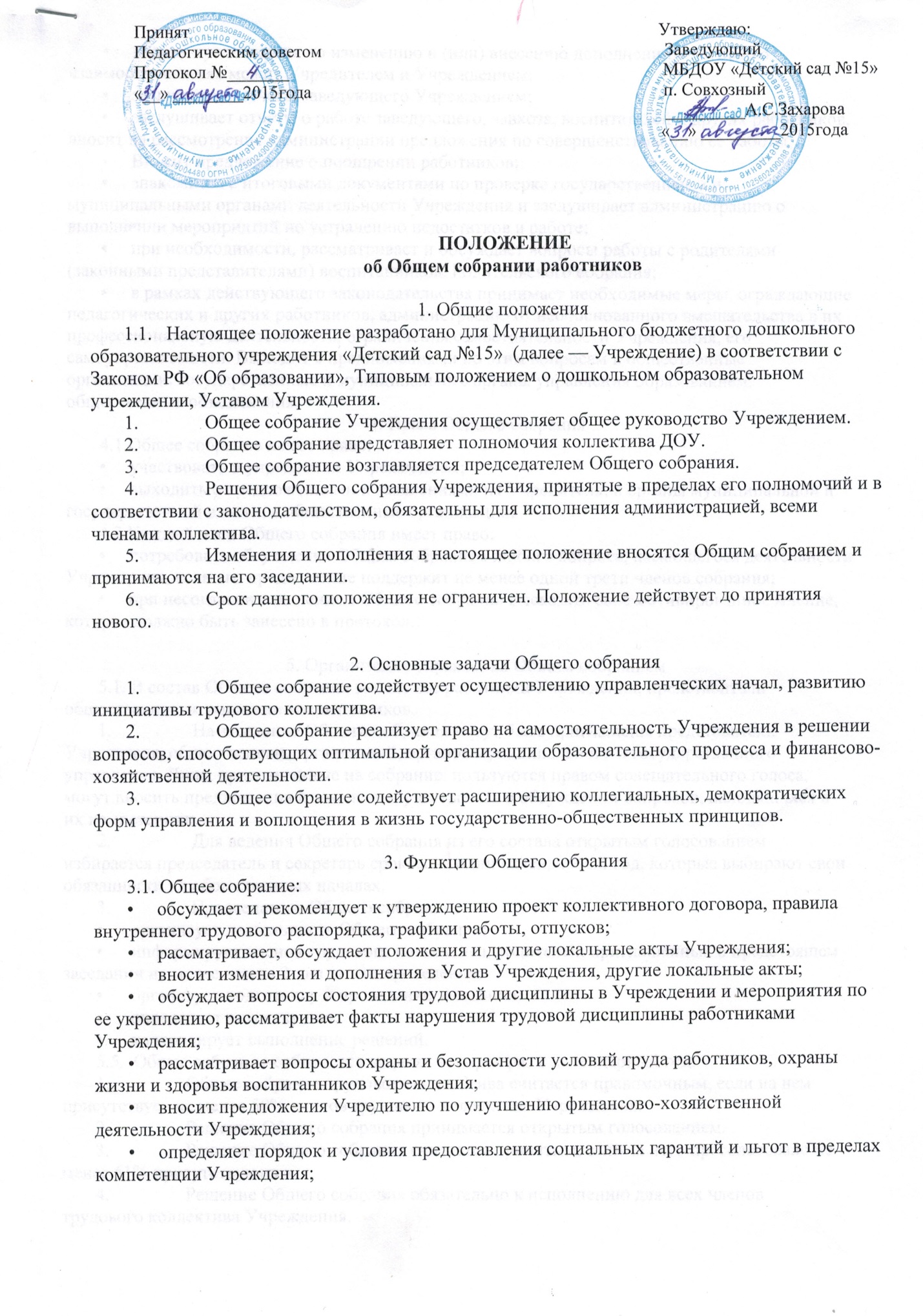 вносит предложения по изменению и (или) внесению дополнений в договор о взаимоотношениях между Учредителем и Учреждением;•     заслушивает отчеты заведующего Учреждением;•     заслушивает отчеты о работе заведующего, завхоза, воспитателей и других работников, вносит на рассмотрение администрации предложения по совершенствованию ее работы;•     Вносит предложение о поощрении работников;•     знакомится с итоговыми документами по проверке государственными и муниципальными органами деятельности Учреждения и заслушивает администрацию о выполнении мероприятий по устранению недостатков в работе;•     при необходимости, рассматривает и обсуждает вопросы работы с родителями (законными представителями) воспитанников, Родительского собрания;•     в рамках действующего законодательства принимает необходимые меры, ограждающие педагогических и других работников, администрацию от необоснованного вмешательства в их профессиональную деятельность, ограничения самостоятельности Учреждения, его самоуправляемости. Выходит с предложениями по этим вопросам в общественные организации, государственные и муниципальные органы управления образованием, общественные объединения.4. Права Общего собрания4.1.Общее собрание имеет право:•     участвовать в управлении Учреждением;•     выходить с предложениями и заявлениями на Учредителя, в органы муниципальной и государственной власти, в общественные организации.4.2.Каждый член Общего собрания имеет право:•     потребовать обсуждения Общим собранием любого вопроса, касающегося деятельности Учреждения, если его предложение поддержит не менее одной трети членов собрания;•     при несогласии с решением Общего собрания высказать свое мотивированное мнение, которое должно быть занесено в протокол.5. Организация управления Общим собранием5.1. В состав Общего собрания входят все работники Учреждения, представители общественности, родители воспитанников.1.                 На заседание Общего собрания могут быть приглашены представители Учредителя, общественных организаций, органов муниципального и государственного управления. Лица, приглашенные на собрание, пользуются правом совещательного голоса, могут вносить предложения и заявления, участвовать в обсуждении вопросов, находящихся в их компетенции.2.                 Для ведения Общего собрания из его состава открытым голосованием избирается председатель и секретарь сроком на один календарный год, которые выбирают свои обязанности на общественных началах.3.                 Председатель Общего собрания:•      организует деятельность Общего собрания;•      информирует членов трудового коллектива, родителей, приглашенных о предстоящем заседании не менее чем за 2 дня до его проведения;•      организует подготовку и проведение заседания;•      определяет повестку дня;•      контролирует выполнение решений.5.5.  Общее собрание собирается не реже четырех раз в календарный год.1.                Общее собрание трудового коллектива считается правомочным, если на нем присутствует не менее 50% членов трудового коллектива Учреждения.2.                Решение Общего собрания принимается открытым голосованием.3.                Решение Общего собрания считается принятым, если за него проголосовало не менее 51% присутствующих.4.                Решение Общего собрания обязательно к исполнению для всех членов трудового коллектива Учреждения.6. Взаимосвязь с другими органами самоуправления6.1. Общее собрание организует взаимодействие с другими органами самоуправления Учреждения — Педагогическим советом, Советом ДОУ:•     через участие представителей трудового коллектива в заседаниях Педагогического совета, Совета ДОУ;•     представление на ознакомление Педагогическому совету, Совету ДОУ материалов, готовящихся к обсуждению и принятию на заседании Общего собрания;•     внесение предложений и дополнений по вопросам, рассматриваемым на заседаниях Педагогического совета, Совета ДОУ.7. Ответственность Общего собрания7.1. Общее собрание несет ответственность:•     за выполнение, выполнение не в полном объеме или невыполнение закрепленных за ним задач и функций;•     соответствие принимаемых решений законодательству РФ, нормативно-правовым актам.8. Делопроизводство Общего собрания1.                Заседания Общего собрания оформляются протоколом.2.                В протоколах фиксируются:•     дата проведения;•     количественное присутствие (отсутствие) членов трудового коллектива;•     приглашенные (ФИО, должность);•     повестка дня;•     ход обсуждения вопросов;•     предложения, рекомендации и замечания членов и приглашенных лиц;•     решение8.3. Протоколы подписываются председателем и секретарем Общего собрания.8.4. Нумерация протоколов ведется от начала учебного года.8.5. Протоколы Общего собрания формируются в дело, прошнуровываются, нумеруются постранично, скрепляются подписью заведующего и печатью Учреждения.8.6. Протоколы Общего собрания хранится в делах Учреждения (50 лет) и передаются по акту (при смене руководителя, передаче в архив).